GEOGRAFIA  kl. 7-8Temat: Gospodarka morska Polski 					             08.05.2020Na początek obejrzyj proszę film ze strony  /skopiuj link i wklej o Google, wyświetli się film/http://scholaris.pl/zasob/51019?bid=0&iid=&query=morska+gospodarka+polski&api=Polska ma dostęp do Morza Bałtyckiego. Takie położenie wpływa korzystnie na sytuację gospodarczą naszego kraju. Umożliwia bowiem rozwój handlu, przemysłu stoczniowego, rybołówstwa i turystyki.Gospodarka morska to wykorzystanie gospodarcze położenia nad morzem oraz bogactw naturalnych z nim związanych. Wyróżnia się tu kilka głównych działów:a/ transport morski – przewóz towarów i ludzi wodami morza; główne jego elementy to porty i statki, a także rurociągi.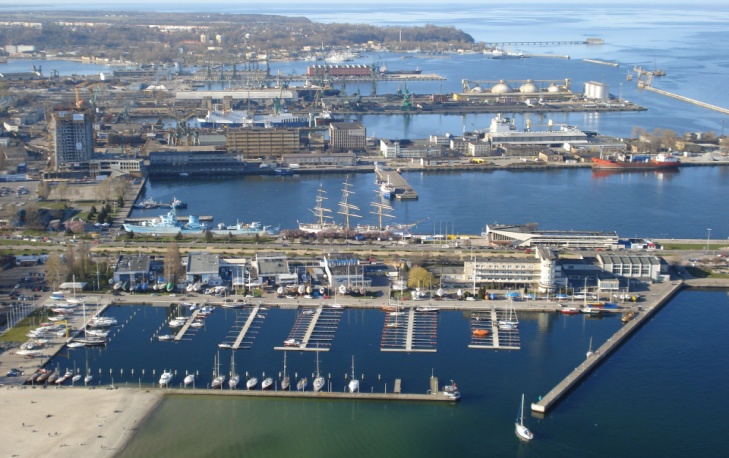 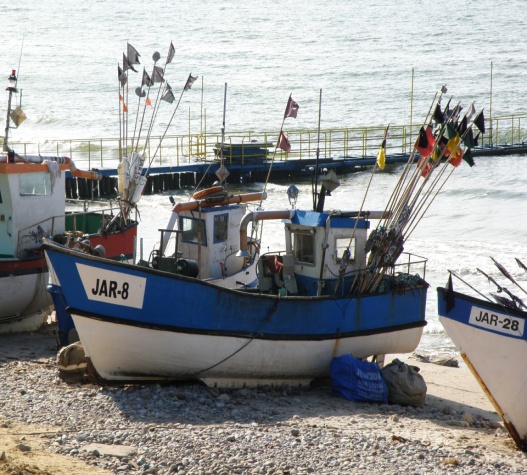 Port morski							zatoka rybackab/ rybołówstwo – połowy organizmów morskich, w Bałtyku dotyczy głównie ryb,Największy udział w strukturze polskich połowów mają szproty, ostroboki, śledzie, dorsze. Połowami zajmują się spółdzielnie rybackie, niewielkie przedsiębiorstwa, oraz rybacy indywidualni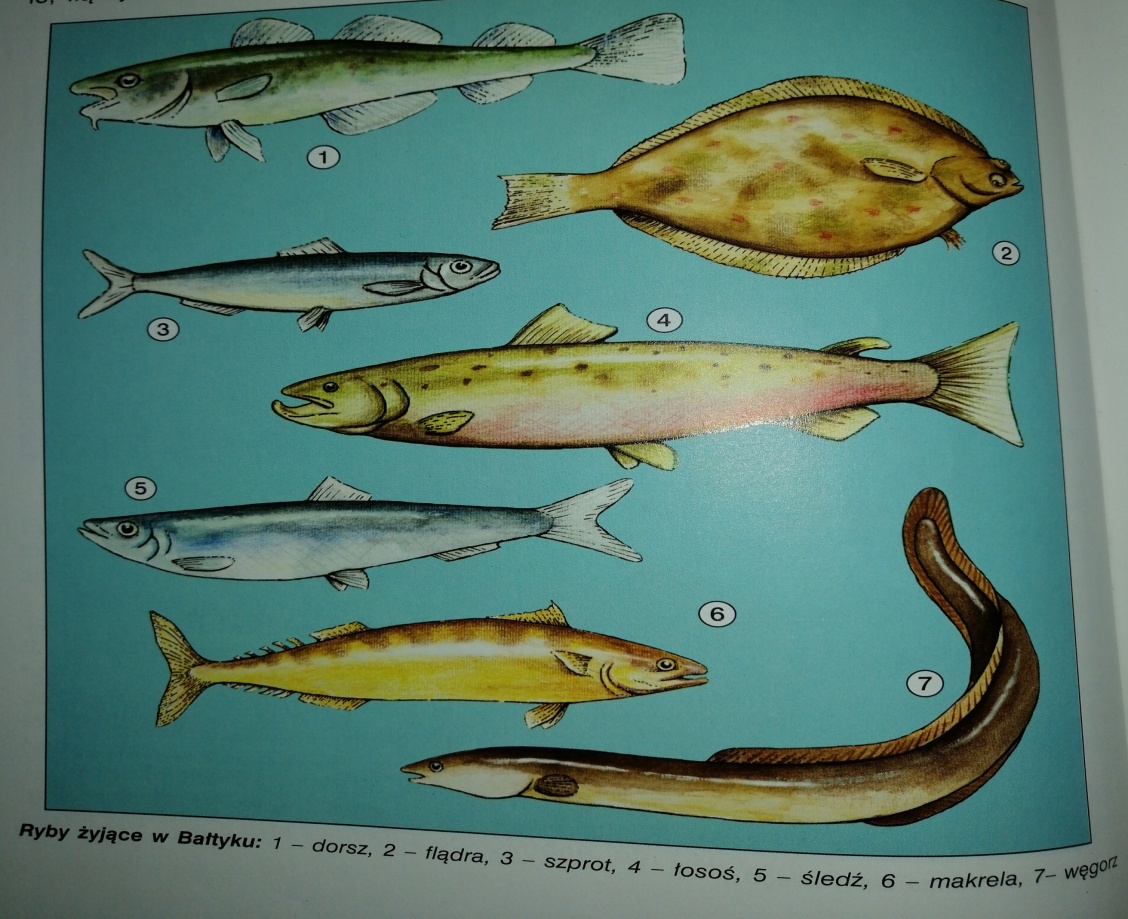 c/ energetyka – wykorzystanie silnych wiatrów wiejących nad gładkimi, pozbawionymi przeszkód powierzchniami morzad/  pozyskanie surowców mineralnych – ropa naftowa, gaz ziemny, sole, piasek, bursztyny; 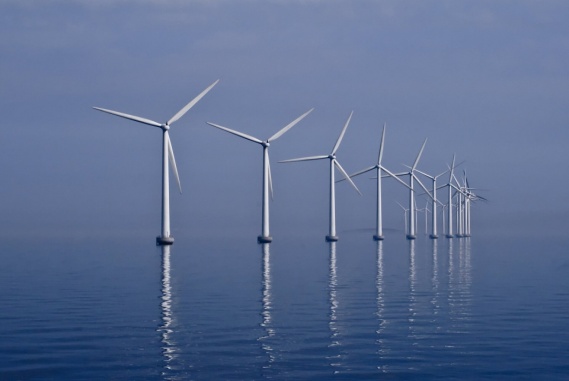 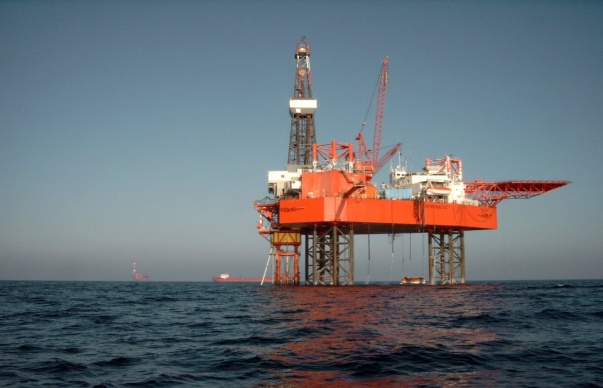 Wiatraki na morzu			       Platforma na której wydobywa się ropę z dna morzae/ przemysł stoczniowy – budowa i remonty statków /to takie warsztaty dla statków/Polskie stocznie zajmują się obecnie:budową specjalistycznych statków,projektowaniem i tworzeniem nowoczesnego wyposażenia statków,przeprowadzaniem remontów statków i urządzeń funkcjonujących na morzach np. platform wiertniczych,f/ turystyka – podróżowanie w celach głównie wypoczynkowych i krajoznawczych 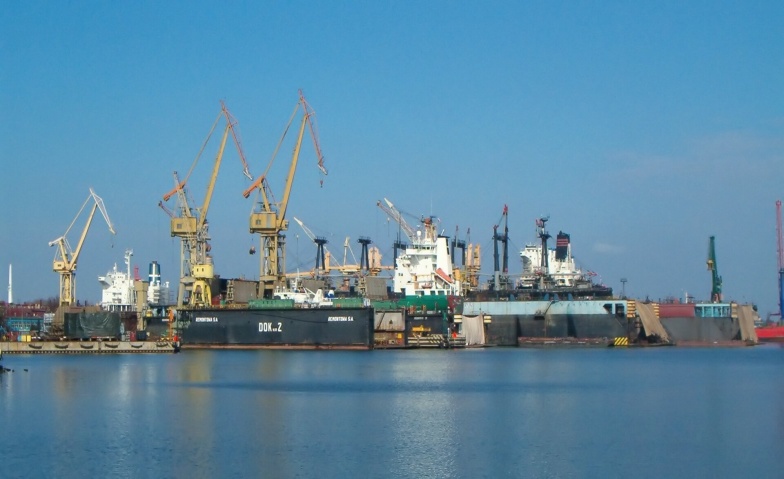 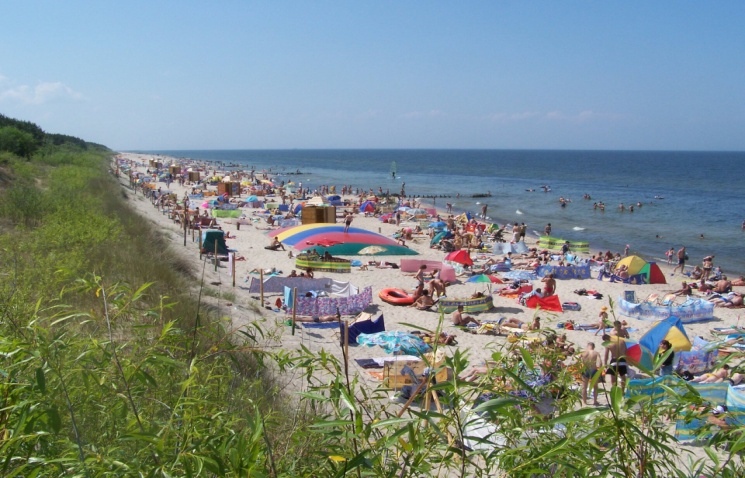 Stocznia – warsztat budowy i naprawy statków		plażing – smażing Najważniejsze polskie porty znajdują się w Gdańsku, Gdyni, Szczecinie oraz w Świnoujściu. Nowoczesna infrastruktura portowa (terminale kontenerowe, specjalistyczne urządzenia do przeładunku różnego rodzaju towarów), umożliwia wymianę handlową z wieloma krajami z całego świata.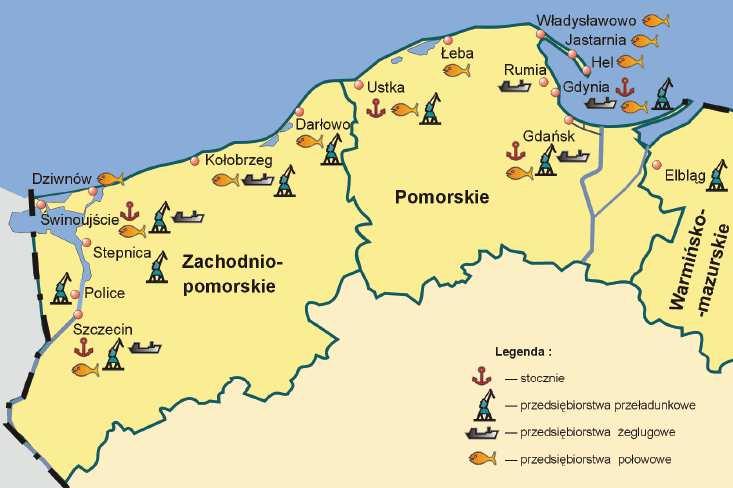 W polskich portach morskich przeładowuje się :towary masowe ( np. ropę naftową, skroplony gaz ziemny, węgiel, koks)towary drobnicowe ( np. sprzęt elektroniczny).Największy port to Gdańsk- specjalizuje się w przeładunku ropy naftowej,Gdynia i Świnoujście to przeładunek towarów drobnicowych oraz obsługa osób podróżujących.Perspektywy rozwoju gospodarki morskiej w Polsce.Prywatyzacja i dostęp do środków z Unii Europejskiej wywarły pozytywny wpływ na gospodarkę morską naszego kraju. Zrealizowano wiele dużych inwestycji, np. w Gdańsku głębokowodny terminal kontenerowy, w Świnoujściu terminal gazowy. W polskich portach zwiększają się również inwestycje związane z rozbudową nowoczesnej infrastruktury drogowej i kolejowej, która ułatwia wymianę handlową poprzez możliwość przeładunku towarów dla przedsiębiorstw ze Słowacji, z Czech, Ukrainy, Białorusi, Rosji i krajów skandynawskich.NOTATKA:Temat: Gospodarka morska Polski 					             08.05.2020Polska ma dostęp do Morza Bałtyckiego. Takie położenie wpływa korzystnie na sytuację gospodarczą naszego kraju. Umożliwia bowiem rozwój handlu, przemysłu stoczniowego, rybołówstwa i turystyki.Gospodarka morska to wykorzystanie gospodarcze położenia nad morzem oraz bogactw naturalnych z nim związanych.Największe stocznie /buduje się tam i remontuje statki/ i porty morskie znajdują się w Gdańsku, Gdyni, Świnoujściu, Szczecinie.Ważnym działem gospodarki morskiej jest rybołówstwo, z Bałtyku wyławia się szproty, śledzie, flądry, dorsze, makrele.Powoli zbliżamy się do sprawdzianu z działu „Rolnictwo i przemysł Polski”Powtórzcie przez weekend tematy:- przyrodnicze i pozaprzyrodnicze czynniki rozwoju rolnictwa- produkcja roślinna- produkcja zwierzęca- przemysł Polski /krótka charakterystyka/- energetyka Polski- gospodarka morska PolskiW czwartek  zrobimy sobie lekcje powtórzeniową – a w piątek za tydzień, tj.15,05.-SPRAWDZIAN.